ROMÂNIA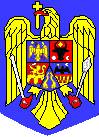 JUDEŢUL TIMIŞCOMUNA SÂNANDREINr.  7067/26.07.2023                                      A N U N ŢPrimăria comunei Sânandreivă aduce la cunoștință că îndata de 27.07.2023începând cu ora 18oo se vor efectua servicii de dezinsecție aeriană pentru combatere: muște, tânțari, gândaci de pe domeniul public al comunei Sânandrei, în CARANI, COVACI, KM 13 șiîn data de 28.07.2023începând cu ora 19oo în SÂNANDREI Produsul folosit AQUA K-OTHRINE EW 20 .Substanțele fac parte din grupa III de toxicitate (pesticide non-agricole),Tip 18 (insecticide, acaricide și produse pentru combaterea artropodelor),  RO/2018/2017/MRA/TP18-0244 sunt avizate de Comisia Națională pentru Produse Biocide din cadrul Ministerului Sănătății.Crescătorii de albine sunt rugați să ia toate măsurile care se impun în vederea protejării albinelor.În cazul în care condițiile meteorologice vor împiedica desfășurarea acestei acțiuni, perioada de efectuare a activității de dezinsecției va fi prelungită.Primar,Ing. Coman Claudiu Florin